         КАРАР                                                                       РЕШЕНИЕ16 август  2013й                              № 233                            16 августа 2013гО внесении изменений в решение Совета  сельского поселения Метевбашевский  сельсовет муниципального района Белебеевский район Республики Башкортостан от 31.10. 2006  года № 4  «Об установлении земельного налога»Руководствуясь абзацем 5 подпункта 1 пункта 1 статьи 394 Налогового кодекса Российской Федерации и решением Совета сельского поселения Метевбашевский сельсовет муниципального района Белебеевский район Республики Башкортостан от 31.10.2006 года № 4 «Об установлении земельного налога» Совет сельского поселения Метевбашевский сельсовет муниципального района Белебеевский район Республики Башкортостан РЕШИЛ:1. В решение Совета сельского поселения Метевбашевский сельсовет муниципального района Белебеевский район Республики Башкортостан  от 31.10.2006 года № 4 «Об установлении земельного налога»  внести соответствующие изменения:1.1. таблицу в приложении к решению  изложить в следующей редакции:2. Опубликовать  данное  решение  в  газете  «Белебеевские  известия».Глава сельского поселения                                       М.М.Зайруллин							БАШҚОРТОСТАН РЕСПУБЛИКАҺЫБӘЛӘБӘЙ РАЙОНЫ МУНИЦИПАЛЬ РАЙОНЫНЫҢ  МӘТӘУБАШ  АУЫЛ СОВЕТЫАУЫЛ БИЛӘМӘҺЕ СОВЕТЫ452035, Мәтәүбаш  ауылы, Мәктәп урамы,62 аТел. 2-61-45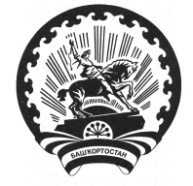 СОВЕТ СЕЛЬСКОГО ПОСЕЛЕНИЯМЕТЕВБАШЕВСКИЙ СЕЛЬСОВЕТМУНИЦИПАЛЬНОГО РАЙОНА БЕЛЕБЕЕВСКИЙРАЙОН РЕСПУБЛИКИ БАШКОРТОСТАН452035, с. Метевбаш, ул. Школьная  62 аТел. 2-61-45№№ ппНаименование объекта налогообложенияНалоговая ставка в процентах от кадастровой стоимости земельного участка1231.Земельные участки, отнесенные к землям сельскохозяйственного назначения или  землям в составе зон сельскохозяйственного использования в населенных пунктах и используемые для сельскохозяйственного производства0,3%2.Земельные участки, занятые жилищным фондом и объектами инженерной инфраструктуры жилищно-коммунального комплекса (за исключением доли в праве на земельный участок, приходящейся на объект, не относящийся к жилищному фонду и к объектам инженерной инфраструктуры жилищно-коммунального комплекса) или приобретенные (предоставленные) для жилищного строительства0,3%3.Земельные участки, приобретенные (предоставленные) для личного подсобного хозяйства, огородничества или животноводства, а также дачного хозяйства0,3%4.Земельные участки, ограниченные в обороте в соответствии с законодательством Российской Федерации, предоставленные для обеспечения обороны, безопасности и таможенных нужд0,3%5.Земельные участки, приобретенные (предоставленные) для строительства и эксплуатации коллективных и индивидуальных гаражей0,5%6.Прочие земельные участки1,5%